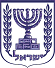 הכנסתה' באדר א' התשע"ו14 בפברואר, 2016 2910 לכבודיו"ר הכנסת, ח"כ יולי יואל אדלשטייןאדוני היושב ראש,אבקש להעלות על סדר יומה של הכנסת הצעה דיון מהיר בנושא:התקנת מונים חכמים במשקי הבית בישראל על ידי רשויות החשמל, המים והגזדברי הסבר:בימים אלה החלו רשויות החשמל, המים והגז להחליף את המונים הקיימים במונים דיגיטליים ו/או אלחוטיים המכונים "מונים חכמים". מונים אלה משדרים באופן אוטומטי נתונים על הצריכה השוטפת, כך שתהליך ה"קריאה" מצד תאגידים אלה מתייעל. אולם, יחד עם זאת, ישנן עדויות וחוות דעת לפיהן מונים אלה טומנים בחובם סכנות בריאותיות חמורות עקב חשיפתם את האזרח לרמת קרינה גבוהה. לפיכך, דיון בנושא, שיכלול את כלל הגורמים הנוגעים בדבר, נועד להעלות את תהליך החלפת המונים ב"מונים חכמים" לסדר היום ולקבל הבהרות באשר להשלכות האפשריות של התהליך על בריאות הציבור.בכבוד רב,חבר הכנסת ניסן סלומינסקי